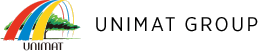 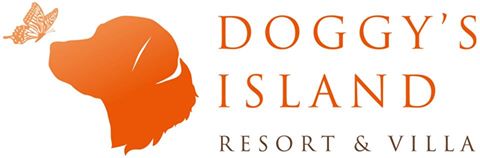 株式会社ユニマットドギーズアイランド〒289-1135 千葉県八街市小谷流624News Release報道関係者各位　　　　　　　　　　　　　　　　　　　　　　　　　　　　　　　　　2015年4月20日株式会社ユニマットドギーズアイランド（本社：東京都港区南青山2-12-14施設住所：千葉県八街市小谷流624　代表取締役：高橋 洋二）は2015年4月21日（火）に「DOGGY’S ISLAND RESORT & VILLA」（ドギーズアイランド リゾート アンド ヴィラ）をプレオープンいたします。総敷地面積約100万㎡。都心から約55分。気軽にアクセスできる里山で、いま、「小谷流の里」プロジェクトがスタートしました。「第二のふる里づくり」をテーマに、ユニマットグループが繰り広げる壮大な夢のプロジェクト。エリア内には、牧場をはじめ、美術館やアーチストヴィレッジ、ハーブ園などや6次産業が展開される「小谷流ファーム」やラグジュアリーな会員制ホテルとしての「アラマンダ小谷流の里」構想が計画されています。その先駆けとして誕生するのが「DOGGY’S ISLAND」です。4月21日（火）～4月30日（木）までの期間につきましては、マスコミ関係者等取材申し込みに対し、無料試泊（朝食付き）をご用意いたします。詳しくは担当までお尋ねください。愛犬とともに、日常を忘れ、贅沢な時を過ごす場所として、3つのタイプのホテルを用意。■水のほとりのプレミアムヴィラ「LAGUNA TERRACE SUITE ラグナ テラス スイート」　10棟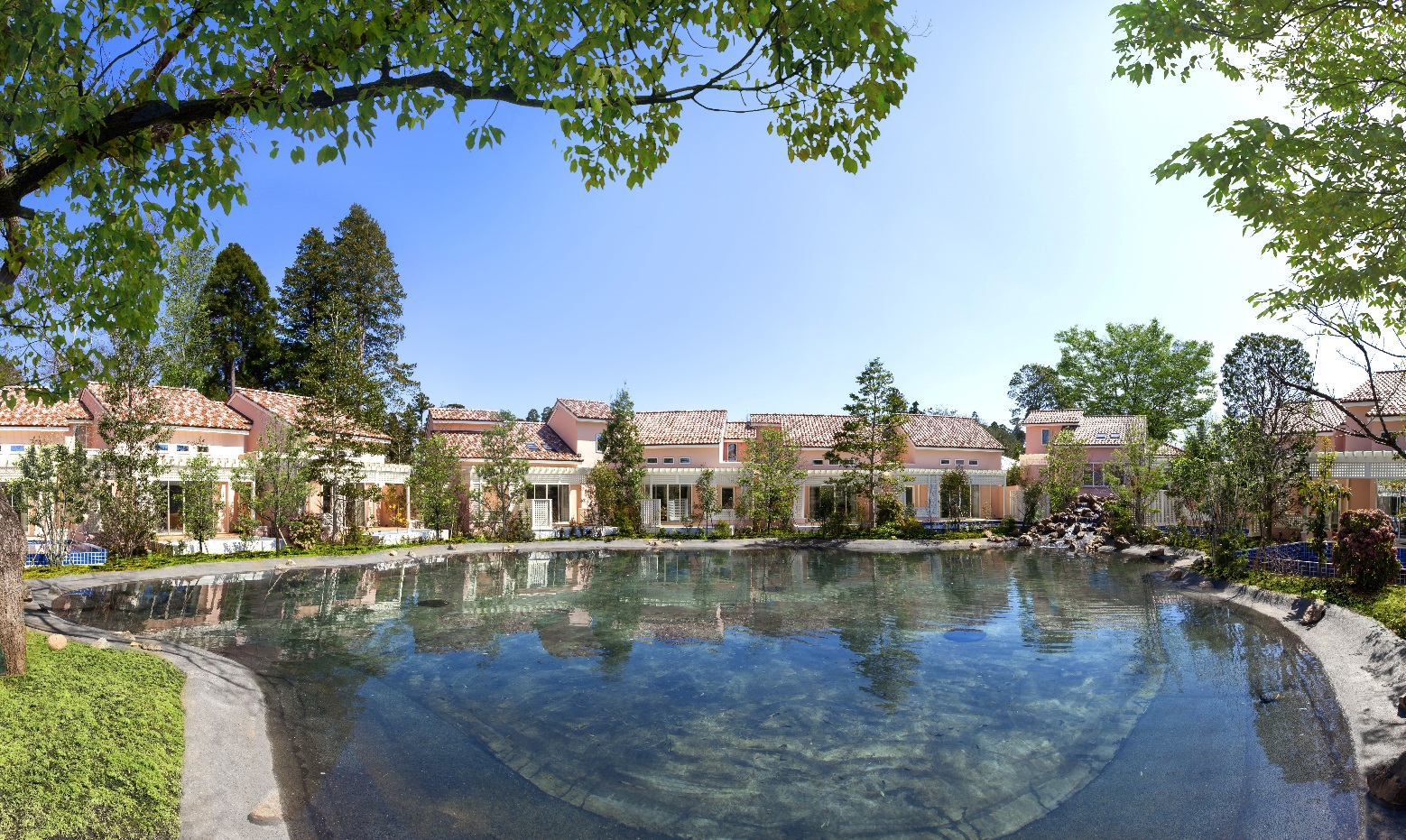 ■瀟洒な佇まいを水面に映すリゾートホテル「WATERFALL ウォーターフォール」　13室（写真左）■樹々の合間に織り込まれたヴィラ「FOREST STAGE フォレスト ステージ」　8棟（各4室）（写真右）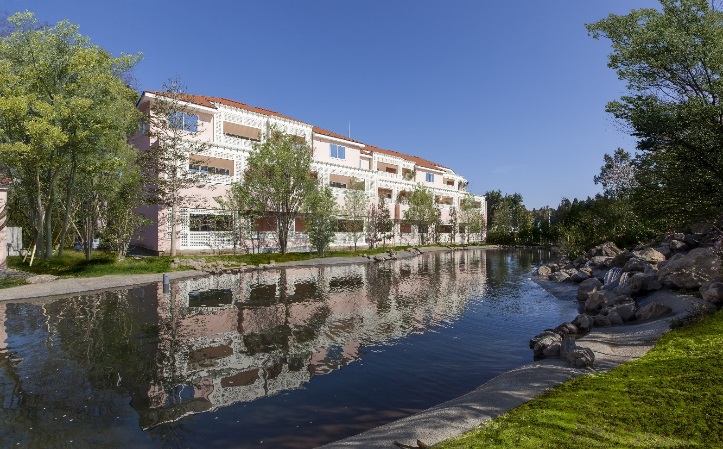 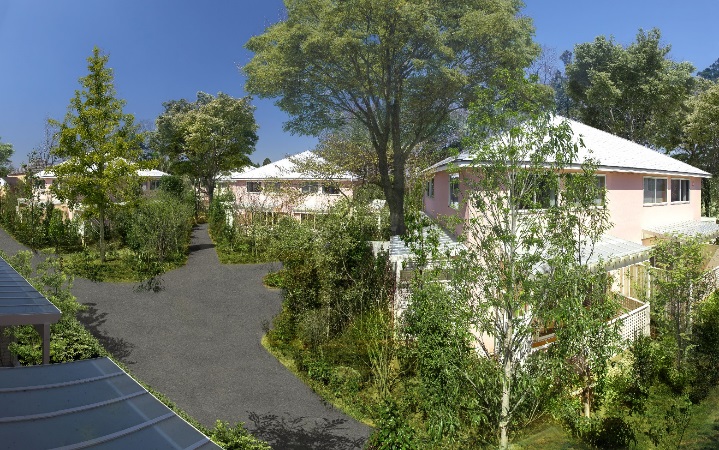 フロントデスクほか、ゆったりと過ごせるライブラリー カフェ＆バー「オーバージョイド」、愛犬のための多彩なアイテムを揃えたセレクトショップ、トリミング、一時預かり、セミナールームが揃ったインフォメーションセンター。地産地消をテーマとし、テラス席ではラグーンを眺めながら地元で採れた野菜中心の料理をお楽しみいただけるレストラン「ザ フォレスト テラス」では愛犬用のメニューも用意しております。もちろん、愛犬とともに憩いの、癒しの時間を過ごせる「ドッグラン」や小谷流の里の自然を巡る散策路「フォレストウォーク」などもございます。施設名：DOGGY’S ISLAND RESORT & VILLA所在地：千葉県八街市小谷流624プレオープン：2015年4月21日（火）客室数：全55室　　　　ラグナテラススイート　10棟　　　　ウォーターフォール　　13室　　　　フォレストステージ　　8棟（各4室）席　数：レストラン「THE FOREST TERRACE」　　　　ホール　88席テラス　80席個室　3部屋　12席合計　180席　　　　ライブラリー カフェ＆バー「Overjoyed」　　　　ホール　15席ホール　バーカウンター　9席小計　24席テラス　18席テラスカウンター　12席小計　30席合計　54席営業時間：レストラン「THE FOREST TERRACE」朝　7：00～10：00（ラストオーダー　9：30）ランチ　11：30～14：30（ラストオーダー　14：00）ディナー　18：00～22：00（ラストオーダー　21：00）　　　　　ライブラリー カフェ＆バー「Overjoyed」　　　　　　10:00～22:00URL：http://www.doggys-island.jp/お客様からのお問い合わせ先：043-312-1110上記ニュースリリースについてのお問い合わせ先株式会社ユニマットドギーズアイランド広報担当：中村・上原TEL：043-312-1110　　FAX：043-440-5010メールアドレス：frontoffice@doggys-island.jpここは、すべてが、愛犬のために。「小谷流の里」プロジェクトの第一弾として。DOGGY’S ISLAND デビュー2015年4月21日プレオープンプレオープンキャンペーン【ご宿泊料金30％OFF】4月21日～5月31日迄実施